MHDL UpdateBelow are certain updates to the MassHealth Drug List (MHDL). See the MHDL for a complete listing of updates.Effective November 6, 2017, the following newly marketed drugs have been added to the MassHealth Drug List. Aristada (aripiprazole lauroxil 1,064 mg) – PA < 6 years and PA > 1 injection/2 monthsCarospir (spironolactone suspension) – PA Cotempla XR-ODT (methylphenidate extended-release orally disintegrating tablet) – PAHaegarda (c1 esterase inhibitor, human) – PAIdhifa (enasidenib) – PA Mydayis (amphetamine salts extended-release) – PANerlynx (neratinib) – PA Radicava (edaravone) – PA Tremfya (guselkumab) – PA Change in Prior-Authorization StatusEffective November 6, 2017, the following cardiovascular agents will no longer require prior authorization. Exforge # (amlodipine/valsartan)Lotrel # (amlodipine/benazepril)Effective November 6, 2017, the following cardiovascular agents will require prior authorization. Edecrin (ethacrynic acid) – PA Isordil (isosorbide dinitrate 40 mg tablet) – PAEffective November 6, 2017, the following long-acting stimulants will require prior authorization for all ages and quantities. Aptensio XR (methylphenidate extended-release) – PA Daytrana (methylphenidate transdermal) – PA Metadate CD (methylphenidate extended-release) – PA Quillichew ER (methylphenidate extended-release chewable tablet) – PA Ritalin LA (methylphenidate extended-release) – PA Effective November 6, 2017, the following atypical antipsychotic agent will no longer require prior authorization within updated age limits. Abilify # (aripiprazole tablet) – PA < 6 years and PA > 30 units/monthEffective November 6, 2017, the following chemotherapy agent will be available only in an inpatient hospital setting. Thiotepa H Updated MassHealth Brand Name Preferred Over Generic Drug ListEffective November 6, 2017, the following long-acting amphetamine cerebral stimulant agent will be added to the MassHealth Brand Name Preferred Over Generic Drug List. Adderall XR (amphetamine salts extended-release) BP PD – PA < 3 years and PA > 60 units/monthEffective November 6, 2017, the following antiretroviral agents will be added to the MassHealth Brand Name Preferred Over Generic Drug List. Lexiva (fosamprenavir) BPPrezista (darunavir) BPReyataz (atazanavir) BPSustiva (efavirenz) BPTruvada (emtricitabine/tenofovir disoproxil fumarate) BPEffective November 6, 2017, the following ammonia inhibitor agent will be added to the MassHealth Brand Name Preferred Over Generic Drug List. Buphenyl (sodium phenylbutyrate tablet) BP Effective November 6, 2017, the following multiple sclerosis agents will be added to the MassHealth Brand Name Preferred Over Generic Drug List. Copaxone (glatiramer 40 mg) BPEffective November 6, 2017, the following lipid lowering agent will be removed from the MassHealth Brand Name Preferred Over Generic Drug List. Zetia (ezetimibe) – PA Effective November 6, 2017, the following dermatological agent will be added to the MassHealth Brand Name Preferred Over Generic Drug List. Aczone (dapsone gel) BP– PAUpdated MassHealth Supplemental Rebate/Preferred Drug ListEffective November 6, 2017, the following long-acting amphetamine cerebral stimulant agents will be added to the MassHealth Supplemental Rebate/Preferred Drug List. Adderall XR (amphetamine salts extended-release) PD – PA < 3 years and PA > 60 units/month Vyvanse (lisdexamfetamine) PD – PA < 3 years and PA > 60 units/monthEffective November 6, 2017, the following long-acting methylphenidate cerebral stimulant agent will be added to the MassHealth Supplemental Rebate/ Preferred Drug List. Focalin XR (dexmethylphenidate extended-release) BP PD – PA < 3 years and PA > 60 units/month c.	Effective November 6, 2017, the following Anti-TNF agents will be added to the MassHealth Supplemental Rebate/ Preferred Drug List.Enbrel (etanercept) PD – PAHumira (adalimumab) PD – PA d.	Effective November 6, 2017, the following 	antiretroviral agents will be added to the 	MassHealth Supplemental Rebate/ 	Preferred Drug List. Descovy (emtricitabine/tenofovir alafenamide) PDGenvoya (elvitegravir/cobicistat/ emtricitabine/tenofovir alafenamide) PDNorvir (ritonavir) BP PDOdefsey (emtricitabine/rilpivirine/ tenofovir alafenamide) PD____________________________________LegendPA  Prior authorization is required. The prescriber must obtain prior authorization for the drug in order for the pharmacy to receive payment. Note: PA applies to both the brand-name and the FDA “A”-rated generic equivalent of listed product.#     Designates a brand-name drug with FDA “A”-rated generic equivalents. Prior authorization is required for the brand, unless a particular form of that drug (for example, tablet, capsule, or liquid) does not have an FDA “A”-rated generic equivalent. BP     	Brand preferred over generic equivalents. In general, MassHealth requires a trial of the preferred drug or clinical rationale for prescribing the nonpreferred drug generic equivalent.H     	Available only in an inpatient hospital setting. MassHealth does not pay for this drug to be dispensed through the retail pharmacy or physician's office.      PD    	In general, MassHealth requires a trial of the preferred drug (PD) or a clinical rationale for prescribing a nonpreferred drug within a therapeutic class. 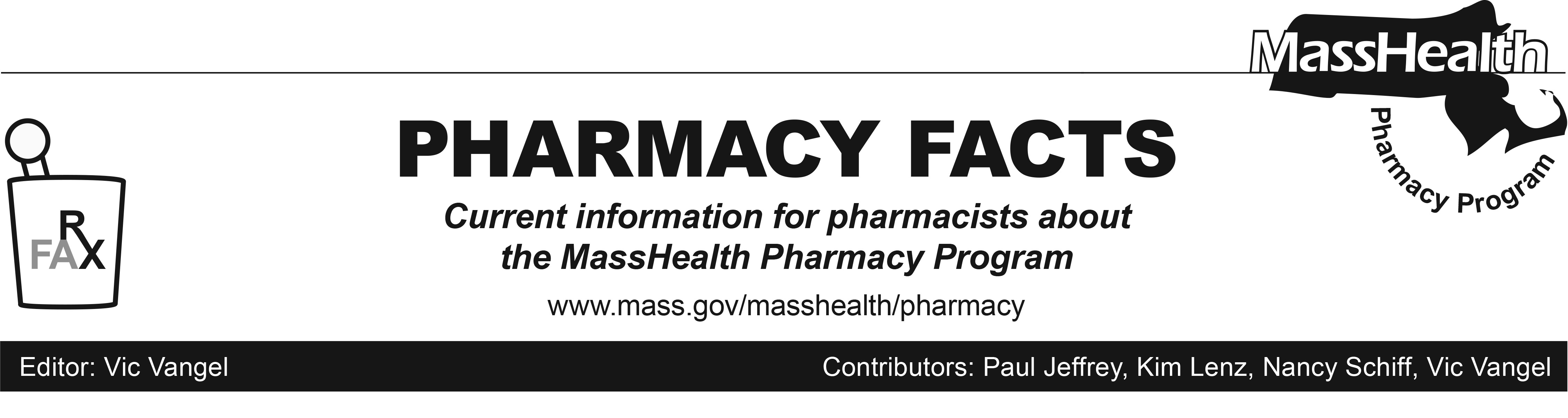 